RAINBOW SCHOOL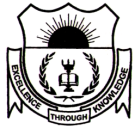 (A Co-educational school affiliated to CBSE)Khatipura Road, Jhotwara, Jaipur Ph: 0141-2343801Circular No. 03/Oct/2019-2020							Dt. 01 Oct. 2019CIRCULAR FOR THE MONTHS OF OCTOBER, NOVEMBER AND DECEMBER 2019 (I to XII)Dear Students, Staff and ParentsMay the coming festivities be the harbinger of joy and prosperity for all of you!In the First Term of the session 2019 -20, our children have proved their worth in various Inter-school competitions, even selected at the state level in Volley Ball and Basket Ball. These experiences have enriched our students and exposed them to the competitive world of today. The sense of achievement that they have accomplished will definitely prove to be of immense support to them in every walk of their life. With these achievements in our kitty, we ceaselessly march towards achievement of new goals with more passion. The parents can once again repose faith in the sincerity of our purpose and dedication of the faculty.CIRCULAR FOR THE MONTHS OF OCTOBER, NOVEMBER AND DECEMBER 2019 (I to XII)IMPORTANT GUIDELINES FOR THE PARENTS1. School uniform is a discipline in itself and should be adhered to by all students. Students     are expected to wear the school uniform in a proper manner as specified by the school.
 2. A child’s education is a joint responsibility of the school and home, hence greater the    cooperation between the two, the more fruitful will be the child’s progress.3. Kindly guide your children that their behavior in the school should be exemplary.4. Parents are requested to ensure their presence on the day of the Parents Teacher Meet.                                                                                                                                                                                      											PRINCIPAL02 Oct, Wednesday-Gandhi Jayanti (Holiday)04 Oct, Friday- Hindi Poem Recitation (I & II)05 Oct, Saturday-Session on ‘Anti Bullying and Peer Pressure’ (III to V)School Magzine Cover Design (Activity) (IX to XII)07 Oct, Monday-Maha Navmi (Holiday)08 Oct, Tuesday-Dussehra (Holiday)12 Oct, Saturday-Parent Teacher Meet    Timings : 8:00 a.m. to 11:30 a.m.Declaration of result Half Yearly (I to VIII) (XI, XII)Declaration of result Periodic Test II (IX, X)Students to accompany their Parents in school uniform17 Oct, Thursday-Karva Chauth (Half Day)Timings : 7:30 a.m. to 11:30 a.m.18 Oct, Friday-Annual Function Practice (I & II)19 Oct, Saturday-Annual Function Practice (III to X)21 Oct  to 29 Oct-Deepawali Vacation30 Oct, Wednesday-School reopens after Deepawali VacationChildren to come in Winter UniformTimings for I to X: 8:00 a.m. to 2:00 p.m. (Mon to Fri)Timings for XI & XII: 8:00 a.m. to 1:00 p.m. (Mon to Fri)Saturday Timings: 8:00 a.m. to 12 noon            06 Nov, Wednesday-International Olympiad of English (III to X)08 Nov, Friday-International Olympiad of General Knowledge (III to X)09 Nov, Saturday-Second Saturday12 Nov, Tuesday-Guru Nanak Jayanti (Holiday)13 Nov, Wednesday-International Olympiad of Mathematics (III to X)13 Nov to 25 Nov-Pre Board I (XII)19 Nov, Tuesday-International Olympiad of Science (III to X)30 Nov, Saturday-Parent Teacher Meet Result Declaration Pre Board I (Class XII)Timings: 8:30 am to 11:30 am06 Dec, Friday-Annual Day Dress Rehearsal07 Dec, Saturday-Annual Day Dress Rehearsal09 Dec to 20 Dec-Pre Board II (XII)Periodic Test III (X)Timings : 8:00 a.m. to 11:30 a.m.14 Dec, Saturday-Second Saturday (Holiday)(Working for Annual Function Participants)23 Dec, Monday-Annual Day Dress Rehearsal24 Dec, Tuesday-Annual Day Dress RehearsalParent Teacher Meet Result Declaration Pre Board II (Class XII)Result Declaration Periodic Test III (Class X)Timings: 8:30 am to 11:30 am 25 Dec, Wednesday-Annual Function26 Dec to 05 Jan -Winter Break06 Jan 2020, Monday-School reopens after Winter Vacation (I to XII)Timings: 8:00 a.m. to 2:00 p.m. (I to XII)